                                                                                                           Сертифицирана по ISO 9001: 2015        2300  Перник  ,  пл. ”Св. Иван Рилски ” 1А ; тел: 076 / 602 933; факс: 076 / 603 890ОБРАЗЕЦ № 5ЦЕНОВО Предложениеот ................................................................................................................................................ (наименование на участника)и подписано от ........................................................................................................................ (трите имена)в качеството му на ...................................................................................................................(на длъжност)с ЕИК/БУЛСТАТ/ЕГН/друга индивидуализация на участника или подизпълнителя (когато е приложимо): .............................................................................................................УВАЖАЕМИ ДАМИ И ГОСПОДА,С настоящото Ви представяме нашата ценова оферта за участие в обявената от Вас  процедура за възлагане на обществена поръчка с предмет: „Изготвяне оценка на съответствието на инвестиционните проекти, упражняване на строителен надзор на обект: Инженеринг за дъждовна канализация на ул."Софийско шосе", гр. Перник“.Предлагаме да изпълним предмета на обществената поръчка, съобразно условията на документацията за участие, за цена от: Обща цена за изпълнение    	       ………………… лева без ДДС(словом: …………………………………………………………………….…..)лева без ДДСВ това число:II. Обща цена за изпълнение		           	       …………………… лева с ДДС(словом: ……………………………………………………………………………….…..)лева с ДДСПредложената от нас цена включва всички разходи за цялостното, точно качествено и срочно изпълнение на поръчката, в съответствие с нормите и нормативите, действащи в Република България. Цените са посочени в български лева. Декларирам, че предложените от нас цени са определени при пълно съответствие с условията от документацията по процедурата и включват всички разходи по изпълнение на предмета на поръчката, и др., нужни за качественото изпълнение на договора, включително възнаграждения на екипа, осигуровки, осигуряване на материали, техника и механизация и др., свързани с изпълнението на поръчката, както и такси, печалби, застраховки и всички други присъщи разходи за осъществяване на дейността.Дата: ..............................                                      ПОДПИС И ПЕЧАТ: ................................						      	 [име и фамилия]                                                                                            		  [качество на представляващия участника]№ДейностСтойност лв. без ДДС1.Разходи за изготвяне на доклад за оценка на съответствието на инвестиционните проекти.2.Разходи за  осъществяване на строителен надзор по време на изпълнение СМР на обекта.ОБЩО: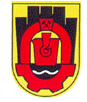 